Комитет по развитию и интеллектуальной собственности (КРИС)Двадцатая сессияЖенева, 27 ноября — 1 декабря 2017 г.МЕРЫ, ПРИНЯТЫЕ ДЛЯ РАСПРОСТРАНЕНИЯ ИНФОРМАЦИИ, СОДЕРЖАЩЕЙСЯ В БАЗЕ ДАННЫХ О ГИБКИХ ВОЗМОЖНОСТЯХДокумент подготовлен Секретариатом1. 	Следует напомнить, что при обсуждении Пересмотренного предложения о механизме обновления базы данных о гибких возможностях (документ CDIP/18/5) восемнадцатая сессия Комитета по развитию и интеллектуальной собственности (КРИС) просила Секретариат, среди прочего, «принять меры для обеспечения более эффективного распространения информации, содержащейся в базе данных, и проинформировать Комитет об этих мерах на одной из его следующих сессий». (см. пункт 7.2 Резюме Председателя восемнадцатой сессии КРИС.)2.	Соответственно, отчет о выполнении указанного выше решения представлен в приложениях к настоящему документу.3.	КРИС предлагается рассмотреть информацию, содержащуюся в приложениях к настоящему документу.[Приложения следуют] ИСТОРИЯ ВОПРОСА	База данных о гибких возможностях в системе интеллектуальной собственности (далее — База данных) была создана в июне 2013 г. в соответствии с решением Комитета на его шестой сессии:  http://www.wipo.int/ip-development/en/agenda/flexibilities/database.html.	По просьбе Комитета на пятнадцатой сессии База данных была обновлена в 2015 г., и в настоящее время в ней содержится 1 371 законодательное положение из 202 отобранных стран; эти положения были взяты из документов CDIP/5/4 Rev., CDIP/7/3 Add., CDIP/13/10 Rev. и CDIP/15/6 Corr., которые посвящены связанным с патентами гибким возможностям многосторонней нормативной базы и их реализации через законодательство на национальном и региональном уровнях. 	На своей восемнадцатой сессии, согласовав механизм периодического обновления Базы данных, Комитет также постановил, что Секретариат будет принимать меры для обеспечения более активного распространения информации, содержащейся в Базе данных, и проинформирует Комитет об этих мерах на одной из следующих сессий, что отражено в пункте 9.2 Резюме Председателя восемнадцатой сессии. МЕРЫ, ПРИНЯТЫЕ ДЛЯ РАСПРОСТРАНЕНИЯ ИНФОРМАЦИИ, КОТОРАЯ СОДЕРЖИТСЯ В БАЗЕ ДАННЫХ 	В соответствии с решением Комитета, Секретариатом были приняты следующие меры для обеспечения более активного распространения информации, содержащейся в Базе данных: В ноябре 2016 г. при участии соответствующих подразделений было проведено внутреннее заседание, на котором они были проинформированы о решении Комитета; им также было предложено активизировать распространение информации, содержащейся в Базе данных.  В целях содействия проведению этой работы Отдел координации деятельности в рамках Повестки дня в области развития подготовил буклет с описанием основных элементов Базы данных, а именно содержащейся в ней информации, ее структуры и функций, поисковых категорий, целевых бенефициаров и согласованного механизма, посредством которого государства-члены предоставляют Секретариату обновленную информацию о своих национальных положениях, связанных с гибкими возможностями (в соответствии с решением Комитета, указанным в пункте 3). В феврале 2017 г. прямая ссылка на Базу данных была размещена на веб-странице Повестки дня в области развития: http://www.wipo.int/ip-development/en/agenda/, что способствовало расширению доступа к ней.В марте 2017 г. База данных была перемещена на новую платформу, обладающую новыми поисковыми возможностями и содержащую информацию о механизме обновления.Информация, содержащаяся в Базе данных, а также информация о ее доступности распространялась в ходе мероприятий, перечисленных в таблице, которая представлена в приложении II к настоящему документу.  Такие мероприятия включали в себя международные конференции, семинары и соответствующие заседания; кроме того, распространение информации осуществлюсь через социальные сети.  В таблице приведены данные о датах мероприятий, местах их проведения, аудитории, числе участников или онлайновых зрителей, а также о языке проведения мероприятия (если применимо).   	Согласно статистике Секции веб-коммуникаций, в период с сентября 2016 г. по август 2017 г. число просмотров страницы существенно возросло по сравнению с предыдущим годом: число посетителей достигло 2207, причем 1359 из них были уникальными, т. е. теми, кто просматривал страницу в первый раз.  Эта статистика явно показывать эффективность мер по распространению информации, принятых Секретариатом на различных площадках.	Секретариат намерен продолжать принятие мер к распространению информации о Базе данных как о источнике, который может использоваться законодателями и директивными органами, экспертами по вопросам ИС, учеными и исследователями для того, чтобы узнать, как гибкие возможности могут быть реализованы в рамках внутреннего и регионального законодательства.[Приложение II следует]Мероприятия, в ходе которых осуществлялось распространение информации, содержащейся в Базе данных[Конец Приложения II и документа]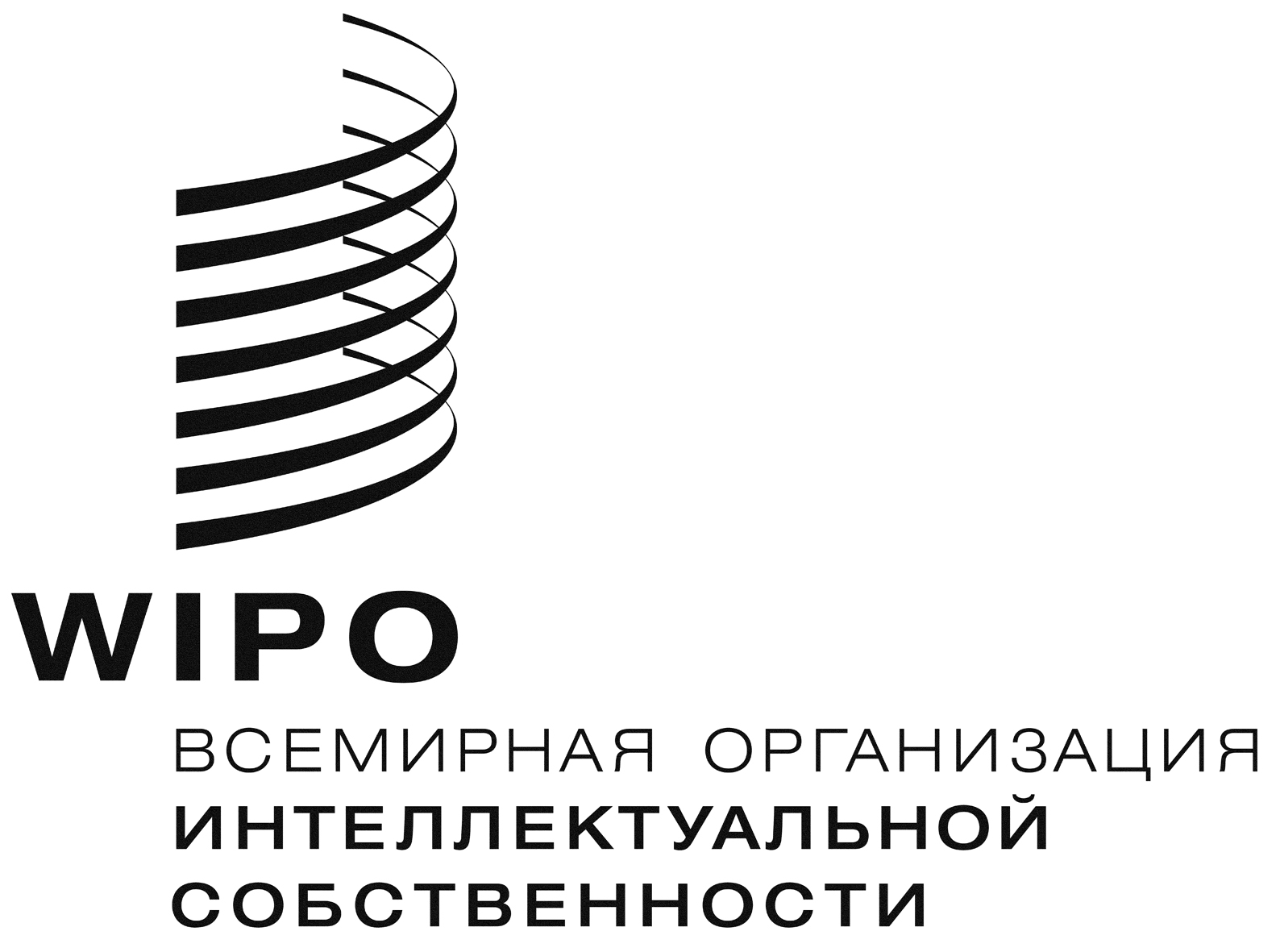 RCDIP/20/5    CDIP/20/5    CDIP/20/5     ОРИГИНАЛ:  английский ОРИГИНАЛ:  английский ОРИГИНАЛ:  английскийДАТА:  5 октября 2017 г.ДАТА:  5 октября 2017 г.ДАТА:  5 октября 2017 г.Число просмотров базы данныхсентябрь 2015 г. — август 2016 г.сентябрь 2016 г. — август 2017 г.Просмотры страницы3102207Уникальные просмотры1511359МероприятиеДатаМесто проведения (если применимо)АудиторияЧисло участников(если проведено очно)/ зрителей (если проведено онлайн)ЯзыкВыставка «Jornadas Expo Ingenio», организованная Институтом промышленной собственности Мексики (IMPI) 20–21 сентября 2017 г.Тихуана, Нижняя Калифорния, Мексика, Исследователи, студенты, СМП, должностные лица из органов власти и представители частного сектораПриблизительно 500 участниковиспанскийСубрегиональный семинар «Интеллектуальная собственность и передача технологий: возможности, вызовы и стратегическое партнерство между государственным сектором, университетами и частным сектором», совместно организованный ВОИС и Административным судом по вопросам регистрации Коста-Рики22 августа 2017 г.Сан-Хосе, Коста-РикаФорум высокого уровня для представителей органов власти, ученых и предпринимателей Приблизительно 10 участниковиспанскийНациональный практикум ВТО по вопросам интеллектуальной собственности и здравоохранения18–19 июля 2017 г.Ломе, ТогоДолжностные лица, частнопрактикующие специалисты и представители национальных корпораций/ассоциацийПриблизительно 40 участникованглийскийПродвижение в социальных сетях (Twitter)25 мая 2017 г.-Общественность в целом6 802 просмотров/ 125 взаимодействий с размещенным контентоманглийскийРегиональный семинар по патентам и электронным системам подачи заявок, организованный Агентством интеллектуальной собственности Республики Узбекистан, на основе сотрудничества с ВОИС17–18 мая 2017 г.Ташкент, УзбекистанДолжностные лица, юристы-практики, предприниматели, ученые и т. д.50русский / английскийПродвижение в социальных сетях (Twitter)15 мая 2014 г.-Общественность в целом5 163 просмотра/ 61 взаимодействие с размещенным контентоманглийскийНациональный семинар ВТО по вопросам интеллектуальной собственности и здравоохранения11–12 мая 2017 г.Сантьяго, ЧилиДолжностные лица, связанные с вопросами ИС и системой здравоохраненияПриблизительно 100 участниковиспанскийРегиональный семинар ВОИС «Коммерциализация результатов научной и научно-технической деятельности: правовое регулирование и практический опыт» (к 25-й годовщине создания национальной системы ИС в Беларуси)4–5 мая 2017 г.Минск, БеларусьДолжностные лица, юристы-практики, предприниматели, ученые и т. д.Приблизительно 150 участниковрусский / английскийРегиональная конференция по вопросам ИС, организованная и проведенная Лигой арабских государств по случаю Всемирного дня ИС 26 апреля 2017 г.Каир, ЕгипетНекоторые национальные ведомства ИС, сотрудники постоянных представительств, аккредитованных при ЛАГ, директор Центра подготовки по вопросами ИС Совета сотрудничества арабских государств Залива, некоторые заинтересованные стороны из региона, включая представителей университетов, исследовательских институтов, частного сектора и НПО.Приблизительно 100 участниковарабскийПродвижение в социальных сетях (Twitter)11 апреля 2017 г.-Общественность в целом4 697 просмотров/ 95 взаимодействий с размещенным контентоманглийскийИнформационная сессия ВОИС по связанным с патентами гибким возможностям многосторонней нормативной базы и их правовой реализации на национальном и региональном уровне 16 марта 2017 г.Штаб-квартира ВОИССоветник по экономическим вопросам Постоянного представительства Коморских островов в Женевенеприменимо французскийПрактикум ВОИС по патентному праву: многосторонняя нормативная база и реализация ее положений на национальном уровне21 февраля 2017 г.Улан-Батор, МонголияДолжностные лица, частнопрактикующие специалисты и представители национальных корпораций/ассоциацийПриблизительно 20 участникованглийскийНациональный семинар ВТО по Соглашению по ТРИПС7–9 февраля 2017 г.Кингстаун,  Сент-Винсент и ГренадиныДолжностные лица, частнопрактикующие специалисты и представители национальных корпораций/ассоциаций30 участникованглийскийКонференция «Интеллектуальная собственность в сфере биомедицины», организованная Государственным патентным бюро Литовской Республики (SPB) в сотрудничестве с Европейским патентным ведомством, Литовским университетом здравоохранения и Больницей при Литовском университете здравоохранения Kauno klinikos 10 ноября 2016 г.Каунас, ЛитваДолжностные лица, специалисты в области медицины, биохимии, фармацевтики, ученые и студентыПриблизительно 100 участниковлитовский/ английскийПервый региональный форум по вопросам ИС для специализированных судов по правам интеллектуальной собственности Латинской Америки, организованный ВОИС в сотрудничестве с Судом по правам промышленной собственности Чили и Административным судом по вопросам регистрации Коста-Рики9–11 ноября 2016 г.Сантьяго, ЧилиСудьи специализированных судов по правам интеллектуальной собственности стран Латинской АмерикиПриблизительно 30 участниковиспанскийРегиональный семинар по актуальным тенденциям патентного права, совместно организованный ВОИС и Евразийской патентной организацией (ЕАПО)25–26 октября 2016 г.Баку, АзербайджанДолжностные лица, юристы-практики, предприниматели, ученые и т. д.60 участниковрусский / английский